Schülerumfrage - Ermittlung des CO2-Fußabdrucks des Schulwegs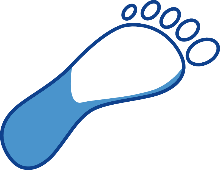 Die Länge deines SchulwegsWie lang ist dein Weg zur Schule (einfache Strecke)?   __________ km Dein Schulweg im SommerGib an, wie oft du folgende Verkehrsmittel im Sommer während einer normalen Schulwoche für deinen Hin- und Rückweg insgesamt verwendest. Berücksichtige dabei pro Richtung nur das Hauptverkehrsmittel, also das Verkehrsmittel, mit dem du den längsten Teil deines Schulweges zurücklegst. Dein Schulweg im WinterGib an, wie oft du folgende Verkehrsmittel im Winter während einer normalen Schulwoche für deinen Hin- und Rückweg insgesamt verwendest. Berücksichtige pro Schulweg wieder nur das Hauptverkehrsmittel.FahrgemeinschaftenBildest du Fahrgemeinschaften, wenn du mit dem Auto zur Schule kommst?Ja	Nein			Ich komme nicht mit dem Auto zur Schule.0x1x2x3x4x5x6x7x8x9x10xAutoE-AutoE-Bike	FahrradMotorradÖPNV	Zu Fuß	0x1x2x3x4x5x6x7x8x9x10xAutoE-AutoE-Bike	FahrradMotorradÖPNV	Zu Fuß	